15η ΠΡΟΣΚΛΗΣΗ ΣΥΓΚΛΗΣΗΣ ΟΙΚΟΝΟΜΙΚΗΣ ΕΠΙΤΡΟΠΗΣΚαλείστε να προσέλθετε σε τακτική συνεδρίαση της Οικονομικής Επιτροπής, η οποία θα πραγματοποιηθεί με τηλεδιάσκεψη μέσω "Cisco Webex", σύμφωνα με  το άρθρο 10 της από 11/3/2020 Πράξης Νομοθετικού Περιεχομένου  (μέτρα αποφυγής της διάδοσης του Κορωναϊού Covid 19), τις υπ’ αριθμ. 18318/13-03-2020, 20930/31-03-2020, 426/13.11.2020 και ΔΙΔΑΔ/Φ.69/147 /οικ. 4166/8-3-2021 εγκυκλίους του Υπουργείου Εσωτερικών, και θα διεξαχθεί στο Δημοτικό Κατάστημα την 19η του μηνός Μαρτίου έτους 2021, ημέρα Παρασκευή και ώρα 13:00 για την συζήτηση και λήψη αποφάσεων στα παρακάτω θέματα της ημερήσιας διάταξης, σύμφωνα με τις σχετικές διατάξεις του άρθρου 75 Ν.3852/10, όπως αντικαταστάθηκε από το άρθρο 77 του Ν.4555/18 και ισχύει :1. Εξειδίκευση πίστωσης  για  χορήγηση νέας παροχής  σε  δημοτική οδό  του  Δήμου Τρικκαίων2. Ήσσονος αξίας τροποποίηση της με αριθμ. πρωτ. 16841/18-6-2020 Σύμβασης «Προμήθεια υλικών καθαριότητας για τις ανάγκες του Δήμου Τρικκαίων  και των Νομικών του Προσώπων»3. Προγραμματισμός προσλήψεων έκτακτου προσωπικού, έτους 2021, με κάλυψη της δαπάνης υπό τη μορφή αντιτίμου και λοιπών αντικαταβολών (άρθρο 107 του ν.4483/2017 ΦΕΚ 107/Α/2017)4. Προγραμματισμός προσλήψεων έκτακτου προσωπικού, έτους 2021, ανταποδοτικού χαρακτήρα  (άρθρο 107 του ν.4483/2017 ΦΕΚ 107/Α/2017)5. Έγκριση πρόσληψης προσωπικού µε σύναψη  σύμβασης εργασίας ιδιωτικού δικαίου ορισµένου χρόνου για την υλοποίηση της Πράξης «Λειτουργία Κοινωνικού Εστιατορίου ΣΒΑΑ Τρικάλων με Κωδικό ΟΠΣ 5076468 στο Ε.Π «ΠΕΡΙΦΕΡΕΙΑΚΟ ΕΠΙΧΕΙΡΗΣΙΑΚΟ ΠΡΟΓΡΑΜΜΑ ΘΕΣΣΑΛΙΑΣ 2014-2020»6. Αποδοχή της υπ’ αρίθμ. 18390/10-03-2021  Απόφασης Ένταξης της Πράξης με τίτλο «ΚΑΤΑΣΚΕΥΗ ΚΑΤΑΦΥΓΙΟΥ ΑΔΕΣΠΟΤΩΝ ΖΩΩΝ ΣΥΝΤΡΟΦΙΑΣ» συνολικού προϋπολογισμού 402.600,00 €, στο Πρόγραμμα «ΦΙΛΟΔΗΜΟΣ ΙΙ» του Υπουργείου Εσωτερικών, με τίτλο «Κατασκευή, επισκευή και εξοπλισμός εγκαταστάσεων καταφυγίων αδέσποτων ζώων συντροφιάς»7. Λήψη απόφασης περί έγκρισης των όρων και σύναψη προγραμματικής σύμβασης μεταξύ του Δήμου Τρικκαίων και του ΚΕΝΤΡΟ ΕΡΕΥΝΑΣ – ΜΟΥΣΕΙΟ ΤΣΙΤΣΑΝΗ για την υλοποίηση της Πράξης με τίτλο «Ψηφιακό Μουσείο Λαϊκής Μουσικής», συνολικού προϋπολογισμού 860.000,00€ στο πλαίσιο της πρόσκλησης 118 του Επιχειρησιακού Προγράμματος «Ανταγωνιστικότητα Επιχειρηματικότητα και Καινοτομία»8. Έγκριση 2ου Ανακεφαλαιωτικού Πίνακα Εργασιών (ΑΠΕ) και 2ου ΠΚΤΜΝΕ του έργου: «ΕΠΙΣΚΕΥΗ, ΣΥΝΤΗΡΗΣΗ ΣΧΟΛΙΚΩΝ ΚΤΙΡΙΩΝ ΚΑΙ ΑΥΛΕΙΩΝ ΧΩΡΩΝ ΚΑΙ ΛΟΙΠΕΣ ΔΡΑΣΕΙΣ ΣΤΟΝ ΔΗΜΟ ΤΡΙΚΚΑΙΩΝ»9. Έγκριση 2ου Ανακεφαλαιωτικού Πίνακα Εργασιών (Α.Π.Ε.),  του έργου «ΕΠΕΚΤΑΣΗ ΔΙΚΤΥΟΥ ΥΔΡΕΥΣΗΣ ΣΤΟΝ ΟΙΚΙΣΜΟ ΡΟΜΑ ΣΤΟ ΚΗΠΑΚΙ ΔΗΜΟΥ ΤΡΙΚΚΑΙΩΝ»10. Έγκριση 3ου Ανακεφαλαιωτικού Πίνακα Εργασιών (Α.Π.Ε.) του 1ου Πρακτικού Εξακρίβωσης Κόστους Εργασίας (Π.Ε.Κ.Ε.) του 3ου Πρωτοκόλλου Κανονισμού Τιμών Νέων Μονάδων Εργασιών (Π.Κ.Τ.Ν.Μ.Ε.) και της 3ης Συμπληρωματικής Σύμβασης του έργου «ΑΣΤΙΚΕΣ ΑΝΑΠΛΑΣΕΙΣ ΔΗΜΟΥ ΤΡΙΚΚΑΙΩΝ 2018-2019»11. Έγκριση της εκτέλεσης  του έργου με τίτλο «ΔΗΜΙΟΥΡΓΙΑ ΧΩΡΟΥ ΑΝΑΨΥΧΗΣ ΠΑΙΔΙΩΝ ΣΤΟ ΝΗΣΑΚΙ ΤΟΥ ΜΥΛΟΥ ΜΑΤΣΟΠΟΥΛΟΥ» αποκλειστικά με δαπάνες της εταιρίας EYΗΛΙΟΝ Ο.E., καθορισμός των όρων εκτέλεσης του έργου και έγκριση ΣΑΥ & ΦΑΥ12. Τροποποίηση της υπ’αριθμ 657/2020  Α.Ο.Ε. σχετικά με τη σύσταση επιτροπής διεξαγωγής διαγωνισμού για την διενέργεια ηλεκτρονικού διαγωνισμού για το έργο:   «ΠΕΡΙΒΑΛΛΟΝΤΙΚΗ & ΑΙΣΘΗΤΙΚΗ ΑΝΑΒΑΘΜΙΣΗ  ΝΟΤΙΑΣ ΕΙΣΟΔΟΥ ΠΟΛΗΣ» ΥΠΟΕΡΓΟ 1: «ΠΕΡΙΒΑΛΛΟΝΤΙΚΗ & ΑΙΣΘΗΤΙΚΗ ΑΝΑΒΑΘΜΙΣΗ  ΝΟΤΙΑΣ ΕΙΣΟΔΟΥ ΠΟΛΗΣ»13. Ανάκληση της υπ’ αριθμ 609 / 2020 Απόφασης της Οικονομικής Επιτροπής του Δήμου Τρικκαίων και λήψη εκ νέου Απόφασης περί Έγκρισης των Όρων και Σύναψης Νέας (Επικαιροποιημένης) Προγραμματικής Σύμβασης μεταξύ της Περιφέρειας Θεσσαλίας και του Δήμου Τρικκαίων για την  Υλοποίηση των Υποέργων (2) και (3) με αντίστοιχους τίτλους: «ΑΝΤΙΣΕΙΣΜΙΚΗ ΕΝΙΣΧΥΣΗ ΔΙΔΑΚΤΗΡΙΟΥ 2ου ΛΥΚΕΙΟΥ ΤΡΙΚΑΛΩΝ» και «ΕΝΗΜΕΡΩΣΗ – ΠΛΗΡΟΦΟΡΗΣΗ – ΕΥΑΙΣΘΗΤΟΠΟΙΗΣΗ»  της Πράξης με τίτλο: «ΠΡΩΤΟΒΑΘΜΙΟΣ ΠΡΟΣΕΙΣΜΙΚΟΣ ΕΛΕΓΧΟΣ ΚΡΙΣΙΜΩΝ ΥΠΟΔΟΜΩΝ ΔΗΜΟΥ ΤΡΙΚΚΑΙΩΝ – ΑΝΤΙΣΕΙΣΜΙΚΗ ΕΝΙΣΧΥΣΗ ΔΙΔΑΚΤΗΡΙΟΥ 2ου ΛΥΚΕΙΟΥ ΤΡΙΚΑΛΩΝ –  ΕΝΗΜΕΡΩΣΗ, ΠΛΗΡΟΦΟΡΗΣΗ, ΕΥΑΙΣΘΗΤΟΠΟΙΗΣΗ», που πρόκειται να επανυποβάλλει ο Δήμος Τρικκαίων στο πλαίσιο της πρόσκλησης Α.Τ. 11 του Προγράμματος “ΑΝΤΩΝΗΣ ΤΡΙΤΣΗΣ” του Υπουργείου Εσωτερικών. Παροχή Εξουσιοδότησης στο Δήμαρχο Τρικκαίων για την υπογραφή της και ορισμός ενός (1) εκπροσώπου του Δήμου Τρικκαίων, με τον αναπληρωτή του, στην Τριμελή Κοινής Επιτροπής Παρακολούθησης της νέας αυτής Προγραμματικής Σύμβασης.14. Ανάκληση της υπ’ αριθμ 679 / 2020 Απόφασης της Οικονομικής Επιτροπής του Δήμου Τρικκαίων και λήψη εκ νέου Απόφασης περί Αποδοχής της συμμετοχής του Δήμου Τρικκαίων στο Πρόγραμμα Ανάπτυξης και Αλληλεγγύης για την Τοπική Αυτοδιοίκηση “ΑΝΤΩΝΗΣ ΤΡΙΤΣΗΣ” του Υπουργείου Εσωτερικών και Έγκριση Επανυποβολής Πρότασης για Ένταξη και Χρηματοδότηση της Πράξης με τίτλο:  «ΠΡΩΤΟΒΑΘΜΙΟΣ ΠΡΟΣΕΙΣΜΙΚΟΣ ΕΛΕΓΧΟΣ ΚΡΙΣΙΜΩΝ ΥΠΟΔΟΜΩΝ ΔΗΜΟΥ ΤΡΙΚΚΑΙΩΝ – ΑΝΤΙΣΕΙΣΜΙΚΗ ΕΝΙΣΧΥΣΗ ΔΙΔΑΚΤΗΡΙΟΥ 2ου ΛΥΚΕΙΟΥ ΤΡΙΚΑΛΩΝ –  ΕΝΗΜΕΡΩΣΗ, ΠΛΗΡΟΦΟΡΗΣΗ, ΕΥΑΙΣΘΗΤΟΠΟΙΗΣΗ», στο πλαίσιο του Άξονα Προτεραιότητας “Ποιότητα ζωής και εύρυθμη λειτουργία των πόλεων, της υπαίθρου και των οικισμών” της υπ’ αριθμ. 14578 / 24–07–2020 σχετικής πρόσκλησης υποβολής από του Δήμους αιτήσεων χρηματοδότησης (πρόσκληση Α.Τ.11 ) με τίτλο “Δράσεις για υποδομές που χρήζουν αντισεισμικής προστασίας (προσεισμικός έλεγχος)”.Πίνακας Αποδεκτών	ΚΟΙΝΟΠΟΙΗΣΗ	ΤΑΚΤΙΚΑ ΜΕΛΗ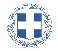 ΕΛΛΗΝΙΚΗ ΔΗΜΟΚΡΑΤΙΑ
ΝΟΜΟΣ ΤΡΙΚΑΛΩΝΔΗΜΟΣ ΤΡΙΚΚΑΙΩΝΔ/ΝΣΗ ΔΙΟΙΚΗΤΙΚΩΝ ΥΠΗΡΕΣΙΩΝΤΜΗΜΑ ΔΙΟΙΚΗΤΙΚΗΣ ΥΠΟΣΤΗΡΙΞΗΣΓραμματεία Οικονομικής ΕπιτροπήςΤρίκαλα, 12 Μαρτίου 2021
Αριθ. Πρωτ. : 7199ΠΡΟΣ :  1.Τα μέλη της ΟικονομικήςΕπιτροπής (Πίνακας Αποδεκτών)(σε περίπτωση κωλύματος παρακαλείσθε να ενημερώσετε τον αναπληρωτή σας).Ο Πρόεδρος της Οικονομικής ΕπιτροπήςΔημήτριος ΒασταρούχαςΑντιδήμαρχος Λεβέντη – Καρά Ευθυμία Οικονόμου Ιωάννης Κωτούλας Ιωάννης Παζαϊτης Δημήτριος Αλέστα Σοφία Παππάς Απόστολος Βότσιου – Μακρή Παρασκευή Καϊκης ΓεώργιοςΔήμαρχος & μέλη Εκτελεστικής ΕπιτροπήςΓενικός Γραμματέας  Δ.ΤρικκαίωνΑναπληρωματικά μέλη Ο.Ε. 